1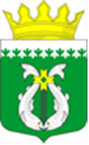 РЕСПУБЛИКА КАРЕЛИЯТЕРРИТОРИАЛЬНАЯ ИЗБИРАТЕЛЬНАЯ КОМИССИЯСУОЯРВСКОГО РАЙОНАР Е Ш Е Н И Е17 марта 2023 года		                                                              № 47/308-5	                                             г. Суоярви		                                                                                                                                                                            16 ч.30 мин. Об определении числа членов участковых избирательных комиссий Суоярвского района с правом решающего голоса на период 2023 - 2028 годыВ соответствии с пунктом 3 статьи 27 Федерального закона «Об основных гарантиях избирательных прав и права на участие в референдуме граждан Российской Федерации», Постановлением администрации муниципального образования «Суоярвский  район» от 28.06.2022г. № 504 «Об образовании избирательных участков, участков референдума для проведения голосования и подсчета голосов избирателей, участников референдума на территории Суоярвского муниципального округа»    Территориальная избирательная комиссия  Суоярвского районаРЕШИЛА:         1. Определить число членов участковых избирательных комиссий с правом решающего голоса на период 2023 - 2028 годы согласно приложению.         2. Направить настоящее решение в Центральную избирательную комиссию Республики Карелия и разместить на официальном сайте Суоярвского муниципального округа  в информационно-телекоммуникационной сети «Интернет» по адресу: https://suojarvi.ru. ГОЛОСОВАЛИ:  «За» - ,  «Против» - нет.Председатель ТИК                                                                       М.С. Хлопкина                                                                   Секретарь заседания ТИК                                                           Н.А. МуравченкоПриложениек решению Территориальной избирательной комиссии  Суоярвского районаот 17.03.2023 года  № 47/308-5Число членов участковых избирательных комиссий Суоярвского района с правом решающего голоса на период 2023 - 2028 годы № избирательного участкаЧисло членов участковой избирательной комиссии с правом решающего голоса491 13 492 114931349474955496549754987499550075017502750355045505550675075508550955107